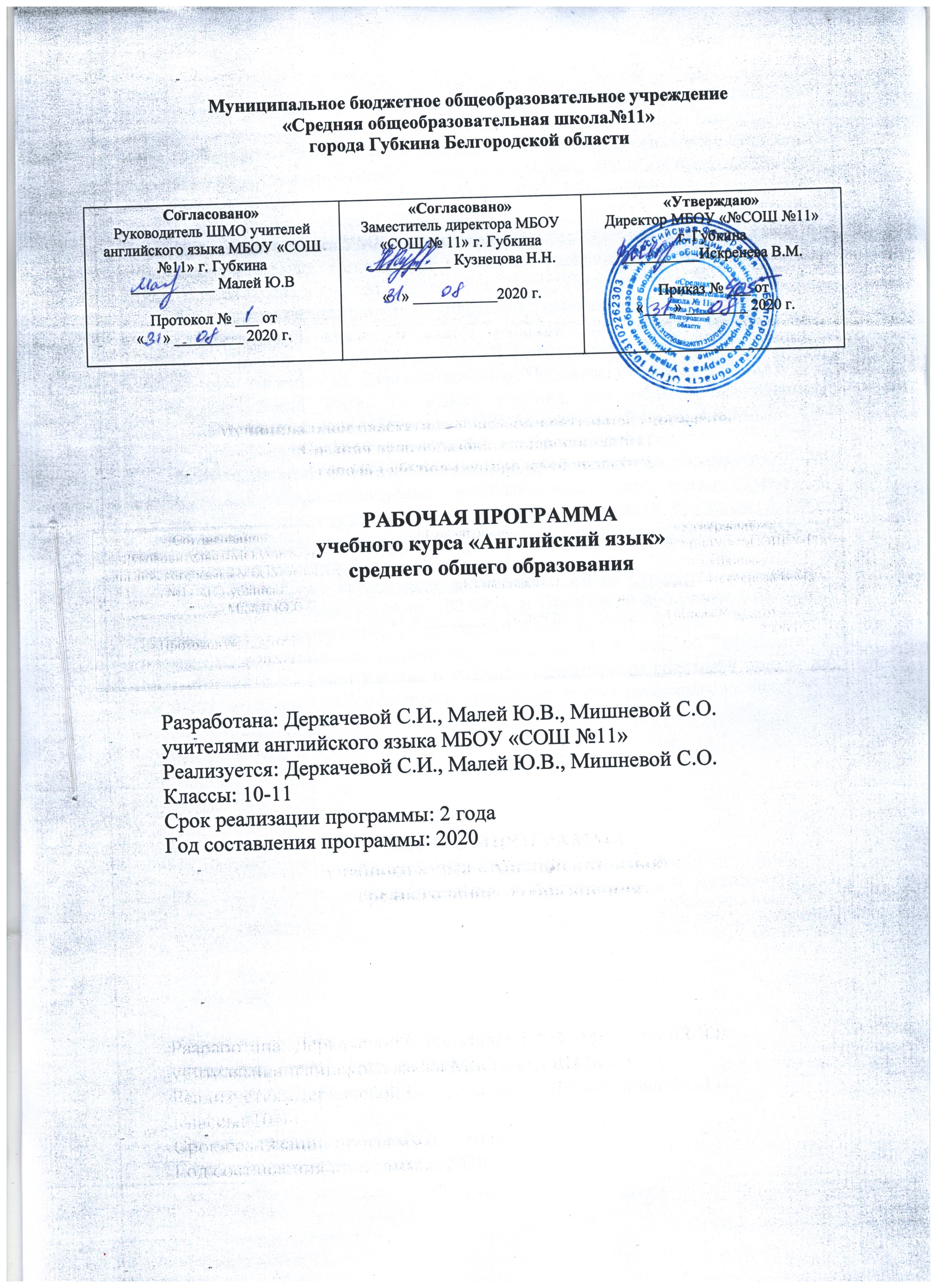 Муниципальное бюджетное общеобразовательное учреждение«Средняя общеобразовательная школа№11» города Губкина Белгородской области
РАБОЧАЯ ПРОГРАММАучебного курса «Английский язык»среднего общего образования Разработана: Деркачевой С.И., Малей Ю.В., Мишневой С.О.учителями английского языка МБОУ «СОШ №11»Реализуется: Деркачевой С.И., Малей Ю.В., Мишневой С.О.Классы: 10-11Срок реализации программы: 2 годаГод составления программы: 2020Данная рабочая программа по английскому языку разработана для обучения в 10-11 классах МБОУ «СОШ № 11» г. Губкина Белгородской области, на основе Федерального государственного образовательного стандарта основного общего образования, утвержденного приказом Минобрнауки России №413 от 17.05.2012 года (в ред. от 31.12.2015); примерной образовательной программы среднего общего образования (в ред. от 28.06.2016); программы курса английского языка УМК Английский в фокусе/ Spotlight для 10-11 классов общеобразовательных организаций : базовый уровень/ О.В. Афансьева , Д. Дули, И.В. Михеева и др. – M.: Express Publishing : Просвещение, 2018. - 248Для реализации программного содержания используются:Английский язык. 10 класс: учебник для общеобразовательных организаций: базовый уровень\ О.В.Афанасьева, Д.Дули, И.В.Михеева и др. – 3-е изд. – М.: Express Publishing: Просвещение, 2018. – 248 с.Английский язык. 11 класс: учебник для общеобразовательных организаций: базовый уровень\ О.В.Афанасьева, Д.Дули, И.В.Михеева и др. – 3-е изд. – М.: Express Publishing: Просвещение.Программа конкретизирует содержание предметных тем образовательного стандарта, дает распределение учебных часов по темам курса и последовательность изучения тем и языкового материала с учетом логики учебного процесса, возрастных особенностей учащихся, межпредметных и внутрипредметных связей. В 10-11 классах на изучение английского языка отводится 204 часа, в каждом классе соответственно по 102 часа. В Примерной программе 210 часов, соответственно на каждый класс приходится по 105 часов.  В рабочей программе уменьшилось количество часов на 3 в каждой параллели в соответствии с учебным планом и годовым календарным графиком школы на 2020-2021 учебный год. Уменьшение произошло за счет резервных часов.Планируемые результаты освоения учебного предметаВ результате изучения иностранного языка на базовом уровне ученик должензнать/пониматьзначения новых лексических единиц, связанных с тематикой данного этапа обучения и соответствующими ситуациями общения, в том числе оценочной лексики, реплик-клише речевого этикета, отражающих особенности культуры страны/стран изучаемого языка;значение изученных грамматических явлений в расширенном объеме (видо-временные, неличные и неопределенно-личные формы глагола, формы условного наклонения, косвенная речь / косвенный вопрос, побуждение и др., согласование времен);страноведческую информацию из аутентичных источников, обогащающую социальный опыт школьников: сведения о стране/странах изучаемого языка, их науке и культуре, исторических и современных реалиях, общественных деятелях, месте в мировом сообществе и мировой культуре, взаимоотношениях с нашей страной, языковые средства и правила речевого и неречевого поведения в соответствии со сферой общения и социальным статусом партнера;уметьговорениевести диалог, используя оценочные суждения, в ситуациях официального и неофициального общения (в рамках изученной тематики); беседовать о себе, своих планах; участвовать в обсуждении проблем в связи с прочитанным/прослушанным иноязычным текстом, соблюдая правила речевого этикета;рассказывать о своем окружении, рассуждать в рамках изученной тематики и проблематики; представлять социокультурный портрет своей страны и страны/стран изучаемого языка;аудированиеотносительно полно и точно понимать высказывания собеседника в распространенных стандартных ситуациях повседневного общения, понимать основное содержание и извлекать необходимую информацию из различных аудио- и видеотекстов: прагматических (объявления, прогноз погоды), публицистических (интервью, репортаж), соответствующих тематике данной ступени обучения;чтениечитать аутентичные тексты различных стилей: публицистические, художественные, научно-популярные, прагматические – используя основные виды чтения (ознакомительное, изучающее, поисковое/просмотровое) в зависимости от коммуникативной задачи;письменная речьписать личное письмо, заполнять анкету, письменно излагать сведения о себе в форме, принятой в стране/странах изучаемого языка, делать выписки из иноязычного текста;использовать приобретенные знания и умения в практической деятельности и повседневной жизни для:общения с представителями других стран, ориентации в современном поликультурном мире;получения сведений из иноязычных источников информации (в том числе через Интернет), необходимых в образовательных и самообразовательных целях;расширения возможностей в выборе будущей профессиональной деятельности;изучения ценностей мировой культуры, культурного наследия и достижений других стран; ознакомления представителей зарубежных стран с культурой и достижениями России.СОДЕРЖАНИЕ УЧЕБНОГО ПРЕДМЕТА10-11 КЛАССЫ1. Речевая компетенция1.1. Предметное содержание устной и письменной речиПредметное содержание устной и письменной речи, предлагаемое в авторской программе, полностью включает темы, предусмотренные федеральным компонентом государственного стандарта по иностранным языкам. Ряд тем рассматривается более подробно.Старшеклассники учатся общаться в ситуациях социально-бытовой, учебно-трудовой и социально-культурной сфер общения в рамках следующей тематики:Социально-бытовая сфера. Повседневная жизнь семьи, ее доход, жилищные и бытовые условия проживания в городской квартире или в доме / коттедже в сельской местности. Образ жизни и отношения между людьми. Место, где ты живешь. История моей семьи: связь поколений. Памятная семейная дата. Распределение домашних обязанностей в семье. Общение в семье и в школе, межличностные отношения с друзьями и знакомыми. Семейные ссоры как способ решения проблем. Отношение родителей к моим друзьям. Здоровье и забота о нем, самочувствие, медицинские услуги.Социально-культурная сфера. Молодежь в современном мире. Досуг молодежи: необычные хобби, виртуальные игры, музыкальные предпочтения, популярные солисты и группы. Письмо в молодежный журнал. Музыка в культуре и жизни разных стран. Имидж молодого человека как проявление его внутреннего мира. Любовь и дружба.Спорт в жизни подростка. Спортивные занятия в школе. Безопасность при занятиях спортом. Спортивная честь и сила характера.Твое участие в жизни общества. Публичные фигуры. Права и обязанности старшеклассника.Страны изучаемого языка, их культурные достопримечательности. Путешествие как способ расширить свой кругозор. Известные программы обмена для школьников за рубежом. Путешествия по своей стране и за рубежом, его планирование и организация, заказ и покупка автобусных, железнодорожных билетов и авиабилетов, места и условия проживания туристов, осмотр достопримечательностей.Некоторые особенности поведения в разных странах. Восточный и западный стили жизни. Культурный шок как восприятие нами непонятных явлений другой культуры. Соблюдение культурных традиций.Природа и экология, научно-технический прогресс. Глобальная деревня: плюсы и минусы глобализации. Древние цивилизации. Влияние изобретений на развитие человечества. Наука или выдумка. Незаурядные умы человечества. Зависимость человека от современных технологий.Перспективы технического прогресса. Генно- модифицированные продукты. Медицина и нано- технологии. Роботы будущего. Влияние человека на окружающую его среду и жизнь планеты в целом. Нравственный аспект технического прогресса. Угрозы среде и их устранение. Киотский протокол как шаг к безопасности планеты.Учебно-трудовая сфера. Современный мир профессий. Возможности продолжения образования в высшей школе. Традиции образования в России. Обычные и виртуальные университеты. Альтернативы в продолжении образования. Стратегии самостоятельной учебной работы. Призвание и карьера. Непрерывное образование как условие успешности. Проблемы выбора будущей сферы трудовой и профессиональной деятельности, профессии. Последний школьный экзамен. Английский язык и другие языки международного общения и их роль при выборе профессии в современном мире.1.2. Продуктивные речевые умения. Умения диалогической речи.При овладении диалогической речью в рамках обозначенной тематики, в ситуациях официального и неофициального повседневного общения, а также в связи с содержанием прочитанного или прослушанного старшеклассники продолжают учиться вести следующие виды диалога:- диалог этикетного характера;- диалог-расспрос;- диалог-побуждение к действию;- диалог-обмен информацией;-диалог смешанного типа.Для ведения названных видов диалога предусматривается (помимо ранее сформированных) развитие следующих умений: - участвовать в разговоре, беседе в ситуациях повседневного общения; - обмениваться информацией, уточняя ее, обращаясь за разъяснениями; - выражать свое отношение к высказываемому мнению и обсуждаемому вопросу; - участвовать в беседе при обсуждении книг, фильмов, теле- и радиопередач; - участвовать в полилоге, в том числе в форме дискуссии с соблюдением речевых норм и правил поведения, принятых в странах изучаемого языка;- запрашивать и обмениваться информацией, высказывая и аргументируя свою точку зрения, возражая, расспрашивая собеседника и уточняя его мнения и точки зрения; - брать на себя инициативу в разговоре, внося пояснения/дополнения, выражая эмоциональное отношение к сказанному/обсуждаемому/прочитанному/ увиденному.Умения монологической речи. При овладении монологической речью школьники учатся выступать с сообщениями в связи с увиденным, услышанным, прочитанным, а также по результатам выполненной проектной работы.При этом развиваются следующие  умения: -делать сообщения, содержащие наиболее важную информацию по заданной теме \ проблеме;-делать презентации по выполненному проекту;-кратко передавать содержание полученной (в устной или письменной форме) информации;-рассказывать о себе, своем окружении, своих планах, обосновывая свои намерения/ поступки;-рассуждать о фактах \  событиях, приводя примеры, аргументы, делая выводы;-рассуждать о фактах \  событиях, приводя примеры  и аргументы-описывать особенности жизни и культуры своей страны и стран, говорящих на английском языке.Умения письменной речи.В плане совершенствования  письменной речью школьники продолжают  учиться:-делать выписки, заметки при чтении \ прослушивании текста;-составлять план, тезисы устного / письменного сообщения, в том числе на  основе выписок из текста;-заполнять анкеты, бланки, сообщая о себе сведения в форме, принятой в странах, говорящих  на английском языке (автобиография \резюме);-писать небольшой рассказ / эссе на известную тему (пользуясь образцом \ алгоритмом), придерживаясь заданного объема;-писать неофициальное (личное) и официальное письмо (например, заявку на участие в образовательной программе обмена) с опорой на заданный алгоритм.При этом развиваются следующие умения:- фиксировать необходимую информацию с целью ее дальнейшего использования (например, в собственном высказывании, в проектной деятельности);-указывать требующиеся данные о себе в адекватной форме, например, в форме CV;-сообщать \ расспрашивать в личном письме об интересующих новостях \ проблемах, описывать свои планы на будущее;-сообщать / рассказывать  об отдельных фактах \ событиях, выражая свои суждения;-расспрашивать в формальном письме об условиях обучения, уточняя интересующие детали. 1.3. Рецептивные речевые умения.Умения аудирования.В плане аудирования школьники продолжают учиться понимать на слух с различной степенью полноты и точности высказывания собеседников в процессе общения, а также содержание аутентичных аудиотекстов различных жанров:- понимать основное содержание несложных текстов монологического и диалогического характера: отрывков бесед \ интервью, теле- и  радиопередач, в рамках изученных тем ;- выборочно понимать необходимую информацию в объявлениях и информационной рекламе;- относительно полно понимать высказывания собеседника в наиболее распространенных ситуациях повседневного общения. При этом развиваются следующие умения:-опираться на языковую и контекстуальную догадку при восприятии аудиотекста;-добиваться полного понимания собеседника путем переспроса;-отделять главную информацию от второстепенной;-выявлять наиболее значимые факты;-извлекать из аутентичного аудиотекста  необходимую \ интересующую информацию;-определять свое отношение к услышанному.Умения чтения.При обучении чтению развиваются умения учащихся во всех основных видах чтения аутентичных текстов различных жанров и стилей: публицистических, научно-популярных, художественных, прагматических, а также текстов из разных областей знания:- ознакомительного чтения-с целью понимания основного содержания сообщений, репортажей,  отрывков из произведений художественной литературы, несложных публикаций научно-познавательного характера;- изучающего чтения - с целью полного и точного понимания информации прагматических текстов (инструкций, рецептов, статистических данных; алгоритмов \ памяток для формирования стратегий  учебной  деятельности);- просмотрового \ поискового чтения - с целью выборочного понимания необходимой информации из текста статьи, проспекта.При этом развиваются следующие умения:- предвосхищать \ прогнозировать возможные события \ факты;- восстанавливать целостность текста, путем добавления выпущенных фрагментов;- догадываться о значении отдельных слов с опорой на языковую и контекстуальную догадку;- выделять основные факты;- отделять главную информацию от второстепенной;- устанавливать логическую последовательность основных фактов текста;- раскрывать причинно-следственные связи между фактами;- понимать аргументацию автора;- извлекать необходимую \ интересующую информацию;- определять свое отношение к прочитанному;- пользоваться сносками, лингвострановедческим справочником, словарем.2. Социокультурная компетенция.Дальнейшее развитие социокультурных знаний и умений в 11 классе происходит за счет углубления социокультурных знаний:- О правилах вежливого поведения в стандартных ситуациях социально-бытовой, социально-культурной и учебно-трудовой сфер общения в англоговорящей среде; О языковых средствах, которые могут использоваться в ситуациях официального и неофициального характера;- о культурном наследии стран, об условиях жизни разных слоев общества, возможностях получения образования и трудоустройства, их ценностных ориентирах; этническом составе и религиозных особенностях этих стран.Происходит дальнейшее развитие социокультурных умений использовать :- необходимые языковые средства для выражения мнений (согласия, несогласия, отказа) проявляя уважение к взглядам других, в частности, используя уместные речевые клише;3. Учебно-познавательная и компенсаторная компетенции. Наряду с умениями, сформированными в основной школе в 11 классе, старшеклассники овладевают следующими умениями и навыками:- пользоваться такими приемами мыслительной деятельности, как обобщение и систематизация; сопоставление, анализ;- выделять и фиксировать основное содержание прочитанных или прослушанных сообщений;- критически оценивать воспринимаемую информацию;- использовать языковую и контекстуальную догадку, умение прогнозировать в процессе восприятия речи на слух и при чтении;- использовать вербальные (перефраз, синонимы, антонимы) и невербальными (жесты и мимику) средства в процессе создания собственного высказывания;- осуществлять самоконтроль с помощью специального блока проверочных заданий учебника(Progress Check);- участвовать в проектной деятельности;- самостоятельно поддерживать и углублять уровень владения английским языком, пользуясь различными печатными, техническими и электронными средствами; - пользоваться различными учебными стратегиями, позволяющими рационально планировать свое время, снимать стрессы во время учебы, готовиться к предстоящим выпускным экзаменам.4. Языковая компетенция.4.1. Произносительная сторона речи.Орфография  На старшем этапе совершенствуются следующие навыки:- применять правила чтения и орфографии на основе усвоенного ранее и нового лексического материала;- соблюдать словесное и фразовое ударение, в том числе в многосложных словах;- соблюдать интонацию различных типов предложений. Выражать чувства и эмоции с помощью эмфатической интонации.4.2.Лексическая сторона речи.К завершению полной средней школы (11класс) продуктивный лексический минимум составляет около 1400-ЛЕ, включая лексику, изученную в предыдущие годы,новые слова и речевые клише, а также новые значения известных учащимся многозначных слов. Объем рецептивного словаря, включая продуктивный лексический минимум, увеличивается за счет текстов для чтения и аудирования.Расширяется потенциальный словарь за счет овладения интернациональной лексикой и новыми значениями известных слов, основанных на основе продуктивных способов  словообразования.Осуществляется систематизация лексических единиц, систематизируются способы словообразования: словосложения, аффиксации, конверсии.Развиваются навыки распознавания и употребления в речи лексических единиц, обслуживающих речевые ситуации в рамках тематики основной и старшей школы, наиболее распространенных устойчивых словосочетаний, реплик-клише речевого этикета, характерных для культуры стран изучаемого языка; навыков использования лингвострановедческого справочника учебника и различных словарей, в том числе виртуальных.4.3. Грамматическая сторона речи.В 10-11 классах происходит коммуникативно-ориентированная систематизация грамматического материала и продуктивное овладение грамматическими явлениями, которые были усвоены рецептивно в основной школе.Совершенствуются навыки распознавания и употребление в речи глаголов в наиболее употребительных временных формах действительного залога: Present \ Future \ Past Simple,   Present \ Future \ Past Continuous, Present \ Future \ Past Perfect, Present Perfect Continuous, Past Perfect Continuous; модальных глаголов и их эквивалентов ( can \ could \ be able to \ must)Систематизируются знания о признаках и совершенствуются навыки распознавания и употребления в речи  глаголов в следующих формах страдательного залога: Present Simple Passive, Future Simple Passive, Past Simple Passive, Present Perfect Passive и способы их перевода на русский язык.Знание признаков и навыки распознавания при чтении глаголов в  Past  Perfect Passive, Future Perfect Passive; неличные формы глагола без различения их функций ( infinitive\ V-ing forms).Систематизация знаний употребления определенного \ неопределенного и нулевого артикля и совершенствования соответствующих навыков. Употребление артиклей с названиями стран и языков.Совершенствование навыков употребления имен существительных в единственном и множественном числе (в том числе исключений);  навыков распознавания и употребления в речи личных, притяжательных, указательных, неопределенных, относительных, вопросительных местоимений; прилагательных и наречий, в том числе наречий, выражающих количество; количественных и порядковых числительных (Determiners: articles, indefinite pronouns, personal pronouns, relative pronouns, question words, comparatives, expressions of quantity, numerals). Систематизация знаний о функциональной значимости предлогов и  совершенствование навыков их употребления: предлоги во фразах, выражающих направление, время, место действия; о разных средствах связи в тексте для обеспечения его целостности (Linking devices).ТЕМАТИЧЕСКОЕ ПЛАНИРОВАНИЕ 10-11 классы(204 часа)Приложение №1 к рабочей программе учебного предмета «Английский Язык» основного общего образованияКАЛЕНДАРНО-ТЕМАТИЧЕСКОЕ ПЛАНИРОВАНИЕ для 11 классаучителя Малей Ю.В.Всего: 102 часаОПИСАНИЕ МАТЕРИАЛЬНО-ТЕХНИЧЕСКОГО ОБЕСПЕЧЕНИЯ ОБРАЗОВАТЕЛЬНОГО ПРОЦЕССАОсновная литератураИспользуемая линия УМКБумажные носителиУчебник "Spotlight 10 класс" (Английский в фокусе 10 класс), "Spotlight 11 класс" (Английский в фокусе 11 класс) Афанасьева О.В., Дули Дж., Михеева И.В. и др. Рабочая тетрадь к учебнику "Spotlight 10 класс" (Английский в фокусе 10 класс)  "Spotlight 11 класс" (Английский в фокусе 11 класс) Афанасьева О.В., Дули Д. и др.Электронные носители1.  Аудиокурс для занятий в классе на CD 2. ПрезентацииДополнительная литература1. Барашкова Е.А. Грамматика английского языка. Проверочные работы. / Е.А.                        Барашкова. - Издательство «Экзамен»,20092. Голицынский Ю.В. Грамматика. Сборник упражнений./Ю. Голицынский. – СПб.: Каро, 2006.3. Опаленко М.Е. Английский язык в тестах и упражнениях. Bestline 200. / М.Е. Опаленко – СПб.; «КАРО»,2007ОСНАЩЕНИЕ ОБРАЗОВАТЕЛЬНОГО ПРОЦЕССА В СООТВЕТСТВИИ С СОДЕРЖАНИЕМ ОСНОВНОГО ОБЩЕГО ОБРАЗОВАНИЯ ПО ИНОСТРАННОМУ ЯЗЫКУСогласовано»Руководитель ШМО учителей английского языка МБОУ «СОШ №11» г. Губкина___________ Малей Ю.ВПротокол № ___ от«     » _________ 2020 г.«Согласовано»Заместитель директора МБОУ «СОШ № 11» г. Губкина___________ Кузнецова Н.Н.«   » ___________2020 г.«Утверждаю»Директор МБОУ «№СОШ №11»                г. Губкина__________Искренева В.М.Приказ № ___ от «____» ________ 2020 г.№ п\пНаименование раздела и темЧасы учебного времениПлановые сроки прохожденияПримечание1Социально-бытовая сфера. Повседневная жизнь семьи, ее доход  жилищные   и бытовые условия проживания в городской квартире или в доме/коттедже в сельской местности. Распределение домашних обязанностей в семье.  Общение в семье и в школе, межличностные отношения с друзьями и знакомыми. Здоровье и забота о нем, самочувствие,  медицинские услуги.48           23 (10кл)25 (11кл) октябрь, февраль, март- 10 кл.сентябрь, октябрь, ноябрь, декабрь, январь, февраль, март -11 кл.2Социально-культурная сфера.   Молодежь в современном обществе. Досуг молодежи: посещение кружков, спортивных секций и клубов по интересам. Страна/страны изучаемого языка, их культурные  достопримечательности. Путешествие по своей стране и за рубежом, его планирование и организация,  места и условия проживания туристов, осмотр достопримечательностей. Природа и экология, научно-технический прогресс. 10860 (10кл)48 (11кл)сентябрь,  декабрь, январь, февраль, март, апрель - 10 кл.сентябрь, октябрь, ноябрь, декабрь, январь, февраль, март, апрель, май- 11 кл.3Учебно-трудовая сфера. Современный мир профессий. Возможности продолжение образования в высшей школе. Проблемы выбора  будущей сферы трудовой и профессиональной деятельности, профессии, планы  на ближайшее будущее.  Языки международного общения и их роль при выборе профессии в  современном мире. 4819 (10кл)29 (11кл)Ноябрь, май - 10 кл.февраль, март, апрель -11 кл.СТАНДАРТ(тематика)«Английский в фокусе 10»Соцально-бытовая сфера:Повседневная жизнь семьи, её доход, жилищные и бытовые условия проживания в городской квартире или в доме/коттедже в сельской местности. Распределение домашних обязанностей в семье.Общение в семье и в школе, межличностные отношения с друзьями и знакомыми.Здоровье и забота о нём, самочувствие, медицинские услуги.Module 1 “Character qualities”; “Literature”; “Discrimination”Module 2 “Personalities”; “Literature”; “How responsible are you with your money?”Module 3 “Literature”; “My friend needs a teacher!”Module 6 “Food and health”; “Problems related to diet”; “Literature”; “Teeth”; “Why organic farming?”; Spotlight on Russia: FoodModule 7 “Teens today”Социально-культурная сфера:Молодёжь в современном обществе. Досуг молодёжи: посещение кружков, спортивных секций и клубов по интересам. Страна/страны изучаемого языка, её/их культурные достопримечательности. Путешествие по своей стране и за рубежом, его планирование и организация, места и условия проживания туристов, осмотр достопримечательностей.Природа и экология, научно-технический прогресс.Module 1 “Teenagers”; “Teenage fashion in the UK”; “The recycling loop”Module 2 “Britain’s young consumers”; “Free-time activities”; “Literature”; “Great British sporting events”; “Clean air at home”; Spotlight on Russia: FameModule 3 “American High Schools”; “Endangered species”Module 4 “Environmental protection”; “Environmental issues”; “Literature”; “The Great Barrier Reef”; “Photosynthesis”; “Tropical rainforests”; Spotlight on Russia: EnvironmentModule 5 “Beautiful Nepal”; “Holidays – problems and complaints”; “Literature”; “The River Thames”; “Weather”; “Marine litter”; Spotlight on Russia: TravelModule 6 “Burns Night”; “Why organic farming?”Module 7 “Types of performances”; “Literature”; “London landmarks”; “Music”; “Paper”; Spotlight on Russia: ArtsModule 8 “High tech gadgets”; “Electronic equipment and problems”; “Literature”; “British inventions”; “Science”; “Alternative energy”; Spotlight on Russia: SpaceУчебно-трудовая сфера:Современный мир профессий. Возможности продолжения образования в высшей школе. Проблемы выбора будущей сферы трудовой и профессиональной деятельности, профессии, планы на ближайшее будущее.Языки международного общения и их роль при выборе профессии в современном мире. Module 3 “Schools around the world”; “Jobs”; “Formal letters”; “American High Schools”; Spotlight on Russia: Schools; Spotlight on Russia: CareersСТАНДАРТ(тематика)«Английский в фокусе 11»Соцально-бытовая сфера:Повседневная жизнь семьи, её доход, жилищные и бытовые условия проживания в городской квартире или в доме/коттедже в сельской местности. Распределение домашних обязанностей в семье.Общение в семье и в школе, межличностные отношения с друзьями и знакомыми.Здоровье и забота о нём, самочувствие, медицинские услуги.Module 1 “Family ties”; “Relationships”; “Literature”; Spotlight on Russia: LifeModule 2 “Stress”; “Peer pressure”; “Literature”; “ChildLine”; “The Nervous system”Module 3 “Crime and the law”; “Rights and responsibilities”; “Literature”; “The Universal Declaration of Human Rights”Module 4 “Injuries”; “Illnesses”Module 5 “A life on the streets”; “Problems in neighbourhoods”; “Literature”Module 6 “Literature”Социально-культурная сфера:Молодёжь в современном обществе. Досуг молодёжи: посещение кружков, спортивных секций и клубов по интересам. Страна/страны изучаемого языка, её/их культурные достопримечательности. Путешествие по своей стране и за рубежом, его планирование и организация, места и условия проживания туристов, осмотр достопримечательностей.Природа и экология, научно-технический прогресс.Module 1 “Multicultural Britain”; “Victorian families”; “Neighbourly go green!”Module 2 “The wrap on packaging!”; Spotlight on Russia: CultureModule 3 “Ellis Island and the Statue of Liberty”; “Are you a green citizen?”; Spotlight on Russia: DostoyevskyModule 4 “Literature”; “Florence Nightingale – the Lady with the Lamp”; “London’s burning”; Going green 4; Spotlight on Russia: Luck Module 5 “Home Sweet Home”; “Urbanisation in the developing world”; “Green belts? What are they?”; Spotlight on Russia: TraditionModule 6 “Space technology”; “Newspapers and the media”; “Ocean noise pollution”; Spotlight on Russia: SpaceModule 7 “UNIlife”; “Big change”; “Dian Fossey”Module 8 “Geographical features”; “Airports and air travel”; “Literature”; “Going to the USA?”; “The father of Modern Art”; “Green places”; Spotlight on Russia: Exploring RussiaУчебно-трудовая сфера:Современный мир профессий. Возможности продолжения образования в высшей школе. Проблемы выбора будущей сферы трудовой и профессиональной деятельности, профессии, планы на ближайшее будущее.Языки международного общения и их роль при выборе профессии в современном мире. Module 6 “Should it be compulsory to learn a foreign language at school?”; “Languages of the British Isles”; “Getting the message across”Module 7 “I have a dream…”; “Education (university) and training”; “Literature”; “UNIlife”; Spotlight on Russia: Success№ п/пСроки выполненияСроки выполненияНазвание раздела(кол-во часов),темы урока№ п/ппланфактНазвание раздела(кол-во часов),темы урокаМодуль № 1 « Родственные связи » (13ч)Модуль № 1 « Родственные связи » (13ч)Модуль № 1 « Родственные связи » (13ч)Модуль № 1 « Родственные связи » (13ч)101.09Семья и родственники. Ввод нового ЛМ205.09Родственные связи. Монологическая речь.306.09Моя семья, дружеские отношения. Рассказ о семье.408.09Закрепление грамматических навыков.Present Simple/ Present Continuous/Present Perfect/Present Perfect Continuous512.09Оскар Уальд  «Настоящие друзья». Чтение с полным пониманием текста.613.09Внешность человека. Черты характера. Диалогическая речь715.09Федор Достоевский «Преступление и наказание». Поисковое чтение.819.09Культурный уголок: «Культуры Британии». Грамматика:  формы настоящего, будущего и прошедшего времени920.09История семьи Джона Томаса. Изучающее чтение.1022.09Жизнь в России. Монологическая речь.1126.09Экология важна. Диалогическая речь.1227.09Великая и известная русская певица. Чтение с извлечением конкретной информации.1329.09Родственные связи. Аудирование.Модуль № 2 «Повседневная жизнь» (12ч)Модуль № 2 «Повседневная жизнь» (12ч)Модуль № 2 «Повседневная жизнь» (12ч)Модуль № 2 «Повседневная жизнь» (12ч)1403.10Стрессовые ситуации. Ввод нового ЛМ по теме.1504.10Давления со стороны членов своей группы. Монологическая речь.1606.10Закрепление грамматических навыков. Придаточные предложения1710.10Домашнее чтение: «Джейн Эйр».  Чтение с полным пониманием текста.1811.10Как написать неофициальное письмо. Задание по типу ЕГЭ1913.10Культурный уголок. Телефоны доверия. Диалогическая речь.2017.10Образцы поведения в России. Чтение с полным пониманием текста.2118.10Нервная система человека. Ознакомительное чтение.2220.10Контроль аудирования. Покупки Монологическая речь. 2324.10Контроль чтения. Не бросайте кульки и свертки. Диалогическая речь. 2425.10Контроль письма. Самые красивые улицы России. Монологическая речь.2527.10Контроль говорения.Модуль №3 «Ответственность « (13 ч.)Модуль №3 «Ответственность « (13 ч.)Модуль №3 «Ответственность « (13 ч.)Модуль №3 «Ответственность « (13 ч.)2607.11Преступления и закон. Ввод нового ЛМ по теме.2708.11Правила и обязанности. Ознакомительное чтение.2810.11Закрепления грамматических навыков. Инфинитивная форма глагола.2914.11Домашнее чтение. Чарльз Диккенс «Большие надежды»3015.11Эссе « Личное мнение».3117.11Главные проблемы подростков. Диалогическая речь.3221.11Культурный уголок. «Остров Эллис и статуя Свободы»3322.11Совершенствование лексико-грамматического материала 3424.11Права человека. Диалогическая речь.3528.11Отношения к проблемам экологии. Изучающее чтение.3629.11Необычная и опасная работа. Монологическая речь. 3701.12Достопримечательности России- Кремль.  Чтение с полным пониманием текста.3805.12Ответственность. Диалогическая речь.Модуль №4. «Опасность»  (13ч)Модуль №4. «Опасность»  (13ч)Модуль №4. «Опасность»  (13ч)Модуль №4. «Опасность»  (13ч)3906.12Здоровье. Ввод нового ЛМ по теме.4008.12Несчастные случаи, аварии и катастрофы.4112.12Закрепления грамматических навыков. Страдательный залог4213.12Домашнее чтение Марк Твен «Приключения Тома Сойера»4315.12Заболевания и травмы. Задания по типу ЕГЭ.4419.12Здоровый образ жизни. Диалогическая речь.4520.12Экология. Монологическая речь. Контроль чтения.  4622.12Контроль говорения. 4726.12Контроль письма. Сравнительные степени прилагательных4827.12Контроль аудирования. Опасность. 4909.01Культурный уголок. Ф. Найтингейл «Дама с лампой»5010.01Дикие животные России. Совершенствование лексико-грамматических навыков.5112.01История Лондонского пожара. Чтение с полным пониманием текста.Модуль №5 «Профессии» (12ч).Модуль №5 «Профессии» (12ч).Модуль №5 «Профессии» (12ч).Модуль №5 «Профессии» (12ч).5216.01Проблема беспризорности. Ввод нового ЛМ по теме.5317.01Типы домов и зданий. Аудирование.5419.01Закрепления грамматических навыков. Модальные глаголы и интонации при произношении сложных существительных5523.01Домашнее чтение. Томас Гарди «Тэсс из рода Дэрбервиллей».5624.01Выбор жилья. Диалогическая речь.5726.01Проблемы с соседями. Монологическая речь.5830.01Культурный уголок. Дом- милый дом. Чтение с извлечением конкретной информации.5931.01 Профессия моей мечты. Монологическая речь6002.02Фэн-Шуй.  Как привлечь удачу. Чтение с полным пониманием текста.6106.02Трущобы. Аудирование.6207.02Зеленые пояса.  Чтение с полным пониманием текста.6309.02Профессии. Диалогическая речь.Модуль №6 «Средства массовой коммуникации» (12ч).Модуль №6 «Средства массовой коммуникации» (12ч).Модуль №6 «Средства массовой коммуникации» (12ч).Модуль №6 «Средства массовой коммуникации» (12ч).6413.02Космические технологии. Ввод нового ЛМ по теме.6514.02Программа поиска. Изучающее чтение.6616.02Закрепления грамматических навыков. Косвенная речь6720.02Домашнее чтение Джек Лондон «Белый клык»6821.02Газеты и прочие СМИ. Монологическая речь.6927.02Языки в Великобритании. Чтение с полным пониманием текста.7028.02Космос. Аудирование.7102.03Исчезающие языки. Изучающее чтение.7206.03Грамматика- Придаточные предложения условия7307.03Загрязнение океанов. Диалогическая речь.7409.03Засекреченный вид коммуникации. Чтение с полным пониманием информации.7513.03Средства массовой коммуникации. Диалогическая речь.Модуль №7 « Планы на будущее» (12ч).Модуль №7 « Планы на будущее» (12ч).Модуль №7 « Планы на будущее» (12ч).Модуль №7 « Планы на будущее» (12ч).7614.03Надежды и мечты. Ввод нового ЛМ по теме.7716.03Планы и стремления.  Стихотворение Р. Киплинг «Если». Чтение с полным пониманием текста. Контроль аудирования.7820.03Закрепления грамматических навыков. Сослагательное наклонение. Контроль чтения.7921.03Контроль говорения8023.03Мои планы на будущее. Монологическая речь. Контроль письма.8103.04Культурный уголок. Университетская жизнь. Диалогическая речь. 8204.04Путь к успеху. Монологическая речь.8306.04Благотворительность. Изучающее чтение.8410.04Жизнь Дианы Фоссей.  Чтение с полным пониманием текста.8511.04Подработки. Монологическая речь.8613.04Русские рок звезды. Ознакомительное чтение.8717.04Планы на будущее.  Диалогическая речь.Модуль №8. «Путешествие» (15ч).Модуль №8. «Путешествие» (15ч).Модуль №8. «Путешествие» (15ч).Модуль №8. «Путешествие» (15ч).8818.04Туристические привлекательные страны. Ввод нового ЛМ по теме.8920.04Аэропорты и воздушный транспорт. Грамматика: единственное/множественное число существительных9024.04Праздники в России Грамматика: Инверсия.9125.04Домашнее чтение: «Путешествие Гулливера».9227.04Описание местности. Монологическая речь9302.05Культурный уголок. Манеры и правила поведения в США9404.05Пейзажи России. Туризм. Ознакомительное чтение.9508.05Праздники в России. Монологическая речь.9611.05Высокие технологии. Экотуризм. Чтение с полным пониманием текста.9715.05Мой кумир. Ознакомительное чтение.9816.05Контроль аудирования.  Грамматика: согласование времен. Задание по типу ЕГЭ.9918.05Контроль чтения. Искусство и дизайн10022.05Контроль говорения.10123.05Контроль письма. Летние каникулы10225.05Грамматика: согласование временКнига для учителя Teacher's Book 240 с. М: Просвещение, 2009.Программа общеобразовательных учреждений. Апальков В.Г. Английский язык.10-11 классы.№Наименования объектов и средств материально-технического обеспеченияДидактическое описаниеСостав комплектаСостав комплектаКоличество на класс Количество на класс Количество на класс Количество на класс Количество на класс №Наименования объектов и средств материально-технического обеспеченияДидактическое описаниеСостав комплектаСостав комплектаОсновная школа Основная школа Старшая школаСтаршая школаСтаршая школа№Наименования объектов и средств материально-технического обеспеченияДидактическое описаниеСостав комплектаСостав комплектаОсновная школа Основная школа БазовыйБазовыйПрофиль-ный1Карты географические на иностранном языкеСлужат для развития пространственного мышления учащихся, формирования и развития специфических умений, связанных с анализом картографических материалов как особой знаковой системы передачи информации, пространственно-хронологической систематизации изучаемой исторической информации, обеспечения наглядности учебного материала, характеризующего динамику исторических процессовКарты: стран изучаемого языка (административная и физическая), России (административная и физическая), мира (политическая)Карты: стран изучаемого языка (административная и физическая), России (административная и физическая), мира (политическая)6666-2Портреты выдающихся деятелей истории и культуры России и стран изучаемого языкаОбогащают культурный багаж учащегося знакомством со значительными лицами прошлого. Содействуют персонификации знания. Используются для постоянной экспозиции кабинетаПортреты в количестве 12-15 шт. Состав комплекта определяется авторами учебников, имеющих гриф Министерства. Цифровые варианты изображений в двух вариантах: 1. пригодные для полиграфического воспроизведения, 2. пригодные для использования в презентациях и Интернет-страницах учителей и учащихся, входят в Федеральную коллекцию ЦОРПортреты в количестве 12-15 шт. Состав комплекта определяется авторами учебников, имеющих гриф Министерства. Цифровые варианты изображений в двух вариантах: 1. пригодные для полиграфического воспроизведения, 2. пригодные для использования в презентациях и Интернет-страницах учителей и учащихся, входят в Федеральную коллекцию ЦОР1 комплект1 комплект1 комплект1 комплект-3Комплекты таблиц демонстрационных по иностранному языкуСлужат для обеспечения наглядности при изучении материала, обобщения и повторения. Могут быть использованы при подготовке иллюстративного материала к докладу или реферату.Для постоянной экспозиции в кабинете используются таблицы: Фонетические символы и интонационные модели; Система времен.
В качестве сменной экспозиции используется комплект таблиц, состав которого определяется авторами учебников, имеющих гриф Министерства образования и науки РФ. Цифровые варианты изображений в двух вариантах: 1. пригодные для полиграфического воспроизведения, 2. пригодные для использования в презентациях и Интернет-страницах учителей и учащихся, входят в Федеральную коллекцию ЦОР.Для постоянной экспозиции в кабинете используются таблицы: Фонетические символы и интонационные модели; Система времен.
В качестве сменной экспозиции используется комплект таблиц, состав которого определяется авторами учебников, имеющих гриф Министерства образования и науки РФ. Цифровые варианты изображений в двух вариантах: 1. пригодные для полиграфического воспроизведения, 2. пригодные для использования в презентациях и Интернет-страницах учителей и учащихся, входят в Федеральную коллекцию ЦОР.64646464-4Комплект словарейИспользуется в качестве дополнительного источника информации при организации самостоятельной работы учащихсяСловари: учебные двуязычные, одноязычные толковые, синонимов и антонимов, лингвострановедческие (иноязычные и русскоязычные), грамматические, энциклопедические (иноязычные и русскоязычные), реферативные. Словари: учебные двуязычные, одноязычные толковые, синонимов и антонимов, лингвострановедческие (иноязычные и русскоязычные), грамматические, энциклопедические (иноязычные и русскоязычные), реферативные. 12121212-5Флаги стран изучаемого языкаИспользуется для постоянной экспозиции3333-6Универсальный настольный компьютер Для выполнения домашних заданий в помещениях школы и проектной деятельностиВ соответствии с общешкольным планом реализации курсов с ИКТ-поддержкой – 1 ноутбук, 2 колонкиВ соответствии с общешкольным планом реализации курсов с ИКТ-поддержкой – 1 ноутбук, 2 колонкиВ соответствии с общешкольным планом реализации курсов с ИКТ-поддержкой – 1 ноутбук, 2 колонкиВ соответствии с общешкольным планом реализации курсов с ИКТ-поддержкой – 1 ноутбук, 2 колонкиВ соответствии с общешкольным планом реализации курсов с ИКТ-поддержкой – 1 ноутбук, 2 колонкиВ соответствии с общешкольным планом реализации курсов с ИКТ-поддержкой – 1 ноутбук, 2 колонкиВ соответствии с общешкольным планом реализации курсов с ИКТ-поддержкой – 1 ноутбук, 2 колонки7Цифровой проекторИспользуется учителем и учащимися В соответствии с общешкольным планом реализации курсов с ИКТ-поддержкой, дополнительно 1 мобильныйВ соответствии с общешкольным планом реализации курсов с ИКТ-поддержкой, дополнительно 1 мобильныйВ соответствии с общешкольным планом реализации курсов с ИКТ-поддержкой, дополнительно 1 мобильныйВ соответствии с общешкольным планом реализации курсов с ИКТ-поддержкой, дополнительно 1 мобильныйВ соответствии с общешкольным планом реализации курсов с ИКТ-поддержкой, дополнительно 1 мобильныйВ соответствии с общешкольным планом реализации курсов с ИКТ-поддержкой, дополнительно 1 мобильныйВ соответствии с общешкольным планом реализации курсов с ИКТ-поддержкой, дополнительно 1 мобильный8Передвижной столик для мобильного цифрового проектораИспользуется для установки мобильного цифрового проектора при отсутствии потолочного проектора и  возможности конструктивно связать проектор с демонстрационным столомВ соответствии с общешкольным планом реализации курсов с ИКТ-поддержкой, дополнительно 0 мобильныйВ соответствии с общешкольным планом реализации курсов с ИКТ-поддержкой, дополнительно 0 мобильныйВ соответствии с общешкольным планом реализации курсов с ИКТ-поддержкой, дополнительно 0 мобильныйВ соответствии с общешкольным планом реализации курсов с ИКТ-поддержкой, дополнительно 0 мобильныйВ соответствии с общешкольным планом реализации курсов с ИКТ-поддержкой, дополнительно 0 мобильныйВ соответствии с общешкольным планом реализации курсов с ИКТ-поддержкой, дополнительно 0 мобильныйВ соответствии с общешкольным планом реализации курсов с ИКТ-поддержкой, дополнительно 0 мобильный9Крепление к потолку для стационарного цифрового проектораСлужит для стационарного крепления проектораДля каждого стационарного проектора -1 креплениеДля каждого стационарного проектора -1 креплениеДля каждого стационарного проектора -1 креплениеДля каждого стационарного проектора -1 креплениеДля каждого стационарного проектора -1 креплениеДля каждого стационарного проектора -1 креплениеДля каждого стационарного проектора -1 крепление10Экран настенныйПредназначен для проецирования изображений с проекторов разного типаВо всех помещениях, где установлен стационарный проектор- 1 экранВо всех помещениях, где установлен стационарный проектор- 1 экранВо всех помещениях, где установлен стационарный проектор- 1 экранВо всех помещениях, где установлен стационарный проектор- 1 экранВо всех помещениях, где установлен стационарный проектор- 1 экранВо всех помещениях, где установлен стационарный проектор- 1 экранВо всех помещениях, где установлен стационарный проектор- 1 экран11Принтер лазерный цветной формата А4Предназначен для печати учебных материалов на обычной бумагеВ соответствии с общешкольным планом реализации курсов с ИКТ-поддержкой- 1 принтерВ соответствии с общешкольным планом реализации курсов с ИКТ-поддержкой- 1 принтерВ соответствии с общешкольным планом реализации курсов с ИКТ-поддержкой- 1 принтерВ соответствии с общешкольным планом реализации курсов с ИКТ-поддержкой- 1 принтерВ соответствии с общешкольным планом реализации курсов с ИКТ-поддержкой- 1 принтерВ соответствии с общешкольным планом реализации курсов с ИКТ-поддержкой- 1 принтерВ соответствии с общешкольным планом реализации курсов с ИКТ-поддержкой- 1 принтер12Сетевой фильтр-удлинительПредназначен для снижения уровня высокочастотных помех при подключении компьютерного и периферийного оборудованияВ соответствии с технологической потребностью – 1сетевой фильтрВ соответствии с технологической потребностью – 1сетевой фильтрВ соответствии с технологической потребностью – 1сетевой фильтрВ соответствии с технологической потребностью – 1сетевой фильтрВ соответствии с технологической потребностью – 1сетевой фильтрВ соответствии с технологической потребностью – 1сетевой фильтрВ соответствии с технологической потребностью – 1сетевой фильтр13СловариПоддерживают качественную и эффективную коммуникацию, освоение и изучение языков в рамках образовательного процесса12121212--14ЭнциклопедияЭнциклопедия является универсальным источником информации для школьника и учителя------15Учебно-методические комплексы по иностранному языку Предназначены для использования материалов (текстов и изображений) учителем и учащимися в процессе классной, групповой и самостоятельной работы, в качестве первоочередного дополнения к учебнику.УМК, включающие учебники, имеющие  рекомендацию Министерства образования РФ, и предоставленные правообладателем для свободного использования их содержания в цифровой форме в системе общего образования РФ. По одному цифровому экземпляру каждого пособия, входящего в комплект и по два экземпляра в форме печатного издания5511--16Иллюстрации по иностранному языку Неподвижные (фотографии, схемы), движущиеся (видео, анимации) изображения изучаемых объектов и событий, трехмерные модели в виртуальной реальности несохранившихся объектов, историко-географические карты, в том числе –анимированные, видеофильмы и видеофрагменты.
При необходимости иллюстрации включают разметку и звуковое сопровождение.
Дают наглядное представление об изучаемых темах.14141414--17Аудиозаписи на иностранном языкеОбеспечивают развитие компетентностей в области аудирования, а также интегрированное обучение аудированию, говорению, письмуРазмещены в Федеральной коллекции цифровых образовательных ресурсов8855--18Справочники по иностранному языку Покрывают потребности в справочной информации по данному предмету для учащегося и учителяЭнциклопедии, словари, справочники. Лицензия на образовательное учреждение5555--19Задачники, банки заданий ЕГЭ по иностранному языкуПредназначены для использования при аттестации и самоподготовки, в том числе – в автоматизированном режиме--77--20Укладки для аудиовизуальных средствИспользуется для хранения учебных материалов на кассетах, CD и др. носителях1111--21Штатив для карт и таблицИспользуется для долговременной демонстрации визуальных учебных материалов------